А.В. ЧеботаревБорьба с допингом в спортеУчебное пособиеМосква 2016ПредисловиеПредставленное вашему вниманию пособие является результатом анализа теоретических, правовых и практических аспектов  противодействия использованию запрещенных препаратов в спорте в современной России. При этом автор опирался на собственный многолетний опыт ведения дел о нарушении антидопинговых правил спортсменами и тренерами. Интерес в данной области исследования вызван недавними «допинговыми»  скандалами, которые явились результатом нарушений норм антидопинговых правил как спортсменами и тренерами, так и рядом антидопинговых организаций.В учебном пособии в краткой форме раскрываются основные темы, позволяющие студентам получить навыки по курсу «Борьба с допингом в спорте».Раскрываются вопросы, касающиеся понятий допинга, нарушений антидопинговых правил, ответственности за такие нарушения и т.д.Пособие может применяться юристами в сфере спорта и спортивными менеджерами.СодержаниеВведение ……………………………………………………..… 3Цель борьбы с допингом в спорте ……………………. 4Система антидопингового законодательства ………... 5Понятие допинга ………………………………………. 8Система антидопинговых организаций ……………….Допинг-контроль и тестирование …………………….. 14Меры по предотвращение допинга в спорте ……….... 15Запрещенный список ……………………………………17Тестирование и анализ проб …………………………... 18Слушания по делу о нарушении антидопинговых правил …………………………………………………… 20Санкции за нарушение антидопинговых правил …….. 21Апелляции и сроки давности …………………….. ….. 22Вопросы для повторения ……………………………….23Приложения …………………………………………….. 24ВедениеБорьба с допингом в спорте велась постоянно, поскольку было понятно, что употребление спортсменами высокого класса запрещенных препаратов противоречит духу спорта и является нечестным по отношению к организаторам соревнований, коллегам и соперникам,  а также к зрителям. Кроме того, в результате употребления допинга произошел ряд смертей спортсменов, что не могло быть оставлено без внимания со стороны мирового спортивного сообщества.Так, в 1967 году на соревнованиях по велогонке Тур-де-Франс скончался английский спортсмен Томми Симпсон, а в конце 90-х годов прошлого столетия от допинга погибло около 20 спортсменов. К сожалению, этот список этим не ограничился.В целях предупреждения употребления допинга в спорте был введен допинг-контроль, который был призван выявлять случаи употребления запрещенных субстанций, отстранять и наказывать виновных в нарушении антидопинговых правил.Однако борьба с допингом организованной стала после принятия в 2005 году в Париже Международной конвенции о борьбе с допингом в спорте, в рамках которой был принят Всемирный антидопинговый кодекс, ряд Международных стандартов и была создана система органов по борьбе с допингом.Россия, являющаяся мировым лидером в спорте,  не могла остаться в стороне от внедрения антидопинговой программы в спорте,  и именно поэтому указанная конвенция была ратифицирована Российской Федерацией в 2006 году Федеральным законом № 240-ФЗ.1. Цель борьбы с допингом в спортеЦель борьбы с допингом   определена в Международной конвенции о борьбе с допингом в спорте и Всемирном антидопинговом кодексе. В частности, в   разделах «Цели, область применения и структура Всемирной антидопинговой программы и Кодекса», а также « Фундаментальное обоснование необходимости Всемирного антидопингового Кодекса» говориться о том, что Цель Всемирного антидопингового кодекса и Всемирной антидопинговой программы состоят в следующем:Защищать фундаментальное право спортсменов участвовать в соревнованиях, свободных от допинга, и таким образом пропагандировать здоровье, справедливость и равенство для всех спортсменов, а так же,Обеспечить создание согласованных, скоординированных и эффективных антидопинговых программ, как на международном, так и на национальном уровнях, чтобы раскрывать, сдерживать и предотвращать случаи применения допинга.Далее в разделе «Фундаментальное обоснование необходимости Всемирного антидопингового кодекса» сказано, что Антидопинговые программы призваны сохранить то, что действительно важно и ценно для спорта, что часто называют «духом спорта». «Это является сущностью олимпийского движения – стремление к достижению человеком превосходства благодаря совершенствованию природных талантов каждого человека. Это то, что определяет наше стремление к честной игре. Дух спорта – это прославление человеческого духа, тела и разума и отображение следующих ценностей, которые мы находим,  в том числе в самом спорте и благодаря ему:Этика, справедливость и честность;Здоровье;Высочайший уровень выступления;Уважение к себе и другим участникам соревнований;Мужество;Общность и солидарность и т.д;»2. Система антидопингового законодательстваСистему антидопингового законодательства составляют правовые акты международного и национального уровня, содержащие нормы антидопингового права, Международные стандарты, нормы Процедурного регламента Международного спортивного арбитража CAS/TAS (Лозанна, Швейцария), который призван рассматривать дела по нарушению антидопингового законодательства, а также подзаконные акты органов исполнительной власти и акты спортивных лиг и федераций.В систему  входят:Международная конвенция по борьбе с допингом в спорте (Париж, 19.10. 2005 г), которая включает в себя разделы, определяющие: цели борьбы с допингом; деятельность по борьбе с допингом на национальном уровне; международное сотрудничество; образование и подготовку; исследования; мониторинг конвенции; заключительные положения.Олимпийская Хартия ( в действии с 09.09.2013 г) , где в разделе 43 в полном объеме содержится Всемирный антидопинговый кодекс.Всемирный антидопинговый кодекс (в редакции 2015 года), который во многом дублирует Международную конвенцию о борьбе с допингом и, в тоже время, устанавливает понятие допинга, определяет стандарты доказывания при производстве по делам о нарушении антидопинговых правил, критерии включения веществ и методов в Запрещенный список Всемирной антидопинговой организации (ВАДА), процедуру временного отстранения спортсмена, порядок уведомления спортсмена о неблагоприятном результате тестирования, права спортсмена в случае обнаружения в его пробе запрещенной субстанции, ответственность за нарушение антидопинговых правил, порядок получения разрешения на терапевтическое использование запрещенных препаратов, апелляции и другие моменты.Международные стандарты – принятые ВАДА акты узкого применения, имеющие специализированную направленность.Например, Международный стандарт для лабораторий, по которому работают антидопинговые лаборатории, Международный стандарт по тестированию и расследованиям, Международный стандарт Запрещенный список, Международный стандарт по терапевтическому использованию и т.д.Федеральный закон № ФЗ-329 от 04.12.2007 «О физической культуре и спорте в Российской Федерации» , в котором одним  из основных приоритетов в развитии физической культуры и спорта в России является борьба с допингом (ст.ст.2, 24 (п. 2), 26, 26.1). Трудовой кодекс Российской Федерации  от 30.12.2001 г, где в главе 54.1( ст.ст.348.2, 348.11, 348.11-1) предусматривается обязанность спортсмена и тренера соблюдать антидопинговые правила и нарушение таких правил является дополнительным основанием для прекращения трудового договора со спортсменом.Кодекс Российской Федерации об административных правонарушениях (30.12.2001 № 195-ФЗ), где в статье 6.18 установлена административная ответственность за нарушение антидопинговых правил для тренеров, специалистов по спортивной медицине и  иных специалистов в области физической культуры и спорта. Уголовный кодекс Российской Федерации от 13.06.1996 N 63-ФЗ (ред. от 18.02.2020), где в ст. 230.1 установлена ответственность за склонение спортсмена тренером, специалистом по спортивной медицине либо иным специалистом в области физической культуры и спорта к использованию субстанций и (или) методов, запрещенных для использования в спорте; в ст. 230.2 установлена ответственность за использование в отношении спортсмена независимо от его согласия тренером, специалистом по спортивной медицине либо иным специалистом в области физической культуры и спорта субстанций и (или) методов, запрещенных для использования в спорте, за исключением случая, когда в соответствии с законодательством Российской Федерации о физической культуре и спорте использование запрещенных субстанций и (или) методов не является нарушением антидопингового правила.Общероссийские антидопинговые правила (утверждены Приказом № 638 от 18.06.2015 г Минспорта России), которые практически дублируют Всемирный антидопинговый кодекс.Порядок проведения допинг-контроля (  утв. Приказом Минспорттуризма от 13.05.2009 № 293 ) , который определяет  процедуру проведения тестирования спортсменов, порядок уведомления спортсменов о допинг-контроле, а также ответственность за отказ от процедуры прохождения допинг-контроля.Акты спортивных лиг и федераций (например, Официальные правила соревнований на 2016-2017 годы, утвержденные  ИААФ), Регламент чемпионата Континентальной хоккейной лиги 2016-2017 гг и т.д.Кодекс  Международного спортивного арбитража CAS/ TAS (22.11.1994, в редакции от 2019), в котором в качестве спортивных споров, рассматриваемых указанным органом, являются споры о нарушении антидопинговых правил. При этом данный арбитраж рассматривает данные дела по первой и апелляционной инстанциям.Необходимо отметить, что Международная конвенция по борьбе с допингом в спорте, Всемирный антидопинговый кодекс и Общероссийские антидопинговые правила объединены общим понятием - «антидопинговые правила».3. Понятие допинга Под допингом понимается не только какое-либо запрещенное вещество в виде таблеток или инъекций.  Определение допинга является более широким и,  согласно нормам Всемирного антидопингового кодекса (ст.1) и Общероссийских антидопинговых правил (раздел II), допинг есть нарушение антидопинговых правил, приводимых в статьях   2.1-2.10. В свою очередь ст.2 Всемирного антидопингового кодекса к нарушениям антидопинговых правил относит:2.1. Наличие запрещенной субстанции, или ее метаболитов, или маркеров в пробе, взятой у спортсмена.2.1.1. Персональной обязанностью каждого спортсмена является недопущение попадания запрещенной субстанции в свой организм. Спортсмены несут ответственность за любую запрещенную субстанцию, или ее метаболиты, или маркеры, обнаруженные во взятых у них пробах. Соответственно нет необходимости доказывать факт намерения, вины, небрежности или осознанного использования спортсменом при установлении нарушения в соответствии с пунктом 2.1. 2.1.2. Достаточным доказательством нарушения Правил в соответствии с пунктом 2.1 Правил является любое из следующих событий: наличие запрещенной субстанции или ее метаболитов, или маркеров в пробе А спортсмена, в случае когда спортсмен не пользуется своим правом провести анализ пробы Б, и проба Б не анализируется; или когда проба Б берется на анализ, и анализ пробы Б подтверждает наличие запрещенной субстанции или ее метаболитов, или маркеров, аналогичных обнаруженным в пробе А спортсмена; или когда проба Б спортсмена разделяется на два флакона, и анализ второго флакона подтверждает наличие запрещенной субстанции или ее метаболитов, или маркеров, аналогичных обнаруженным в первом флаконе.2.1.3. За исключением субстанций, в отношении которых в запрещенном списке специально установлен количественный порог*, наличие любого количества запрещенной субстанции, или ее метаболитов, или маркеров в пробе спортсмена будет считаться нарушением антидопинговых правил.2.1.4. В качестве исключений из общего правила пункта 2.1 Правил в запрещенном списке и международных стандартах могут быть установлены специфические критерии для оценки запрещенных субстанций, которые могут также вырабатываться в организме эндогенно.Из содержания указанной статьи следует, что для привлечения спортсмена к ответственности за нарушение антидопинговых правил достаточно лишь наличия по результатам исследования его пробы А запрещенной субстанции не зависимо от умысла спортсмена, небрежности или халатности. Даже если какой-либо препарат попал в организм спортсмена по указанию врача, спортсмен все равно будет нести ответственность за это.  * Речь идет о так называемых пороговых субстанциях, когда наличие запрещенного препарата в организме может считаться нарушением, только   при превышении определенного значения – порога. Например, такой пороговой субстанцией является согласно Запрещенному списку ВАДА сальбутамол в суточной дозе не более 1600 мкг, если использовался при ингаляциях.2.2. Использование или попытка использования спортсменом запрещенной субстанции или запрещенного метода.2.2.1. Персональной обязанностью каждого спортсмена является недопущение попадания запрещенной субстанции в его организм, а также неиспользование запрещенного метода. Соответственно нет необходимости доказывать намерение, вину, халатность или осознание использования со стороны спортсмена для установления нарушения антидопингового правила по использованию запрещенной субстанции или запрещенного метода.2.2.2. Несущественно, привело ли использование, или попытка использования запрещенной субстанции, или запрещенного метода к успеху или неудаче. Для установления факта нарушения антидопингового правила достаточно того, что имело место использование, или попытка использования запрещенной субстанции или запрещенного метода.В данной статье также указывается на то, что за любые препараты, попавшие внутрь организма,  отвечает спортсмен. Однако в отличие от ст.2.1 ответственность по данной статье наступает, когда проба у спортсмена не отбиралась, но имеются достаточные доказательства того, что спортсмен употреблял запрещенное вещество либо пытался его употребить. Например, во время обеда тренер либо врач команды заметили, как спортсмен из упаковки с надписью «Оксандролон» употребил одну капсулу. Указанный препарат является запрещенным стероидом,  и в этом случае спортсмен будет нести ответственность за нарушение антидопинговых правил (Прим.авт).2.3. Уклонение, отказ или неявка спортсмена на процедуру сдачи проб.Уклонение от сдачи пробы или без уважительной причины отказ или неявка на процедуру сдачи пробы после уведомления в соответствии с действующими антидопинговыми правилами.В данном случае речь идет о случаях,  когда спортсмен в соответствии с Международным стандартом по тестированию и исследованиям получил уведомление уполномоченным лицом антидопинговой организации (инспектором допинг-контроля, шаперона) о необходимости проследовать на пункт допинг-контроля для сдачи пробы, но либо открыто отказывается от прохождения теста, либо уклоняется от явки на тест. При этом, инспектор обязан представиться и предъявить удостоверение (Прим. , авт).2.4. Нарушение порядка предоставления информации о местонахождении.Любое сочетание трех пропущенных тестов и (или) непредоставления информации, как это определено в Международном стандарте по тестированию и расследованиям, в течение двенадцати месяцев совершенное спортсменом, состоящим в регистрируемом пуле тестирования (далее - Пул).Речь идет о непредоставлении информации спортсменом о своем местонахождении посредством системы оповещения АДАМС –специальной электронной системы антидопингового администрирования и управления с антидопинговой организацией посредством сети Интернет . К АДАМС подключаются все спортсмены, включенные в пул тестирования. (Прим.авт.).В определении соревновательного периода имеются расхождения между ФЗ-329 (ст.26) и Международным стандартом по тестированию и расследованиям. МСТЛ определяет соревновательный период, начинающийся за 12 часов до соревнования (Прим.авт.). 2.5. Фальсификация или попытка фальсификации в любой составляющей допинг-контроля.Любое поведение, которое препятствует выполнению процедур допинг-контроля, но которое не подпадает под определение запрещенного метода. Фальсификация включает, в том числе, намеренное создание препятствий либо попытку создания препятствий сотруднику допинг-контроля, предоставление ложной информации антидопинговой организации, или запугивание, или попытка запугивания потенциального свидетеля.К фальсификации также относится подмена или попытка подмены пробы или спортсменов. В практике известны случаи, когда посторонние лица, переодевшись в спортивную форму, приходили на пункт-допинг контроля и представлялись спортсменом,  имея намерения сдать пробу вместо уведомленного спортсмена. Как правило, такие подмены раскрываются, так как непосредственно в зоне сдачи проб личность спортсмена устанавливается по паспорту (Прим.авт.).2.6. Обладание запрещенной субстанцией или запрещенным методом.2.6.1. Обладание спортсменом в соревновательном периоде любой запрещенной субстанцией или запрещенным методом, или обладание спортсменом во внесоревновательном периоде любой запрещенной субстанцией или запрещенным методом, запрещенными во внесоревновательном периоде, если только спортсмен не доказал, что обладание соответствует разрешению на терапевтическое использование (далее - ТИ), выданному в соответствии с пунктом 4.4 Правил, или имеет другие приемлемые объяснения.2.6.2. Обладание персоналом спортсмена в соревновательном периоде любой запрещенной субстанцией или запрещенным методом, или обладание персоналом спортсмена во внесоревновательном периоде любой запрещенной субстанцией или запрещенным методом, запрещенными во внесоревновательном периоде, если это связано со спортсменом, соревнованиями или тренировкой, если только персонал спортсмена не обоснует, что обладание не противоречит ТИ, выданному спортсмену в соответствии с пунктом 4.4, или же имеются другие приемлемые объяснения.Речь идет о реальном физическом владении спортсменом запрещенной субстанцией или методом и именно в соревновательном периоде. Такая ситуация возможно, когда у спортсмена во время спортивных сборов, например, в личных вещах обнаруживается какой-либо запрещенный препарат в виде таблеток и т.д. (Прим.авт.).При этом согласно Международным стандартам по тестированию и расследованиям соревновательным периодом является период во время2.7. Распространение или попытка распространения любой запрещенной субстанции или запрещенного метода.Речь идет о действиях спортсмена или иных лиц (тренера, медперсонала и т.д.) по передаче или попытке передачи спортсменам или персоналу спортсмена запрещенных препаратов. При этом не имеет значения за плату или без нее  передавались такие препараты (Прим.авт).2.8. Назначение или попытка назначения любому спортсмену в соревновательном периоде любой запрещенной субстанции или запрещенного метода, или назначение или попытка назначения любому спортсмену во внесоревновательном периоде запрещенной субстанции или запрещенного метода, запрещенных во внесоревновательный период.Субъектом ответственности по данной статье выступает медицинский персонал, наделенный полномочиями по назначению спортсмену фармакологических препаратов (Прим.авт).2.9. Соучастие.Помощь, поощрение, способствование, подстрекательство, вступление в сговор, сокрытие или любой другой вид намеренного соучастия, включая нарушение или попытку нарушения антидопинговых правил, или нарушение иным лицом подпункта 10.11.1 Правил.2.10. Запрещенное сотрудничество.Сотрудничество спортсмена или иного лица, находящегося под юрисдикцией антидопинговой организации в профессиональном или связанном со спортом качестве, с любым персоналом спортсмена, который:2.10.1. В случае попадания под юрисдикцию антидопинговой организации отбывает срок дисквалификации; или2.10.2. В случае непопадания под юрисдикцию антидопинговой организации и если дисквалификация не была наложена в ходе обработки результатов в соответствии с Кодексом, был в ходе уголовного, дисциплинарного или профессионального расследования обвинен или признан виновным в участии в действиях, которые признавались бы нарушением антидопинговых правил, в случае применения к данному лицу правил, соответствующих Кодексу. Статус дисквалификации данного лица должен составлять, в зависимости от того, что дольше, шесть лет с даты вынесения уголовного, профессионального или дисциплинарного решения, или длительности наложенной уголовной, дисциплинарной или профессиональной санкции; или2.10.3. Действует в качестве подставного лица или посредника для индивида, описанного в подпунктах 2.10.1 или 2.10.2 Правил.Для целей применения данного пункта необходимо, чтобы спортсмен или иное лицо ранее были предупреждены в письменном виде антидопинговой организацией, под юрисдикцией которой находится спортсмен или иное лицо, или ВАДА о статусе дисквалификации персонала спортсмена и о возможных последствиях запрещенного сотрудничества, а также о том, что спортсмен или иное лицо должны предпринимать разумные действия с целью избегания подобного сотрудничества. Антидопинговая организация должна также предпринять разумные усилия для того, чтобы довести до сведения персонала спортсмена, о котором сообщается спортсмену или иному лицу, что персонал спортсмена может в течение 15 дней обратиться в антидопинговую организацию и объяснить, почему критерии, описанные в подпунктах 2.10.1 и 2.10.2 Правил, не должны применяться к нему или ней (несмотря на положения главы XVII Правил, данный пункт применяется даже в тех случаях, когда поведение персонала спортсмена, приведшее к дисквалификации, имело место до даты вступления в силу, предусмотренную пунктом 20.1 Правил).Бремя доказывания факта, что любое сотрудничество с персоналом спортсмена, описанное в подпункте 2.10.1 или 2.10.2 Правил, не носит профессиональный или связанный со спортом характер, возлагается на спортсмена или иное лицо.Антидопинговые организации, которые обладают информацией по персоналу спортсмена, отвечающему критериям, описанным в подпунктах 2.10.1, 2.10.2 или 2.10.3 Правил, должны предоставить такую информацию ВАДА.4. Система антидопинговых организацийВ систему антидопинговых организаций входят все органы международного и национального уровня, наделенные полномочиями в сфере противодействию допингу.Антидопинговые правила относят к антидопинговым организациям все органы, которые тем или иным образом влияют на политику в сфере спортивной деятельности атлетов и тренеров. В частности к ним относятся Международный олимпийский комитет, Паралимпийский комитет, Олимпийский комитет России, Международные и национальные спортивные федерации, но мы рассмотрим более узкий круг таковых органов, которые непосредственно создавались для борьбы с допингом.Схема антидопинговых организаций в мире и России:При этом, ВАДА аккредитует национальные антидопинговые организации и лаборатории по установленным стандартам, а CAS является третейским органом по рассмотрению споров по делам о допинге.5. Допинг-контроль и тестированиеСогласно статье 26 ФЗ-329 «О физической культуре и спорте в Российской Федерции» под допинг-контролем понимается  процесс, включающий в себя планирование проведения тестов, взятие проб, их хранение, транспортировку, лабораторный анализ проб, послетестовые процедуры, а также проведение соответствующих слушаний и рассмотрение апелляций.Тестирование представляет собой элементы допинг-контроля, включающие в себя планирование проведения тестов, взятие проб, их хранение и транспортировку в лабораторию, аккредитованную Всемирным антидопинговым агентством.Согласно статье  5.2 Кодекса ВАДА любой Спортсмен может в любое время и в любом месте получить уведомление со стороны любой Антидопинговой организации, обладающей правом проводить его или ее Тестирование, о необходимости предоставить Пробу. Указанные нормы применяются с учетом возможного ограничения юрисдикции Антидопинговых организаций в связи с Тестированием в Соревновательный период согласно статье 5.3. Статья 5.2.1. устанавливает, что каждая Национальная антидопинговая организация уполномочена проводить Соревновательное и Внесоревновательное Тестирование всех Спортсменов, которые являются гражданами, резидентами, обладателями лицензии или членами спортивных организаций соответствующей страны, либо которые находятся на территории страны данной Национальной антидопинговой организации. Согласно статье 5.2.2. Кодекса ВАДА каждая Международная федерация уполномочена проводить Соревновательное и Внесоревновательное Тестирование всех Спортсменов, на которых распространяются ее правила, в том числе Спортсменов, участвующих в международных Спортивных мероприятиях, организуемых по правилам данной Международной федерации, либо являющихся членами или обладателями лицензии соответствующей Международной федерации или Национальных федераций-членов, либо членов таких Национальных федераций. В силу статьи 5.2.3. Кодекса ВАДА каждый Организатор крупного спортивного мероприятия, включая Международный олимпийский комитет и Международный паралимпийский комитет, уполномочен проводить Соревновательное Тестирование в связи со Спортивным мероприятием под его юрисдикцией, а также Внесоревновательное Тестирование всех Спортсменов, заявленных к участию в одном из предстоящих Спортивных мероприятий под его юрисдикцией.6. Меры по предотвращению допинга в спортеСогласно пункту 5 статьи 26 ФЗ-329 «О физической культуре и спорте в Российской Федерации» Меры по предотвращению допинга в спорте  и борьбе с ним включают в себя:1) проведение допинг-контроля;2) установление ответственности спортсменов, тренеров, иных специалистов в области физической культуры и спорта за нарушение антидопинговых правил;3) предупреждение применения запрещенных субстанций и (или) запрещенных методов;4) повышение квалификации специалистов, проводящих допинг-контроль;5) включение в дополнительные образовательные программы образовательных организаций, осуществляющих деятельность в области физической культуры и спорта, разделов об антидопинговых правилах, о последствиях допинга в спорте для здоровья спортсменов, об ответственности за нарушение антидопинговых правил;(в ред. Федерального закона от 02.07.2013 N 185-ФЗ)(см. текст в предыдущей редакции)6) проведение антидопинговой пропаганды в средствах массовой информации;7) проведение научных исследований, направленных на предотвращение допинга в спорте и борьбу с ним;8) проведение научных исследований по разработке средств и методов восстановления работоспособности спортсменов;9) оказание федеральным органом исполнительной власти в области физической культуры и спорта, общероссийской антидопинговой организацией содействия органам исполнительной власти субъектов Российской Федерации в антидопинговом обеспечении спортивных сборных команд субъектов Российской Федерации;10) установление ответственности физкультурно-спортивных организаций за нарушение условий проведения допинг-контроля, предусмотренных порядком проведения допинг-контроля;11) осуществление международного сотрудничества в области предотвращения допинга в спорте и борьбы с ним.9. Федеральный орган исполнительной власти в области физической культуры и спорта в целях реализации мер по предотвращению допинга в спорте и борьбе с ним:1) утверждает общероссийские антидопинговые правила;2) утверждает перечни субстанций и (или) методов, запрещенных для использования в спорте;3) утверждает порядок проведения допинг-контроля;4) принимает в установленном порядке решение об исключении общероссийской спортивной федерации из реестра общероссийских и аккредитованных региональных спортивных федераций в случае неисполнения общероссийской спортивной федерацией обязанностей, предусмотренных пунктами 1 - 6 части 10 настоящей статьи;5) осуществляет иные полномочия в соответствии с настоящим Федеральным законом.7. Запрещенный списокЗапрещенный список является одним из Международных стандартов и представляет собой список препаратов и методов в буквальном смысле формируемый ВАДА.Согласно статье 4 Всемирного антидопингового кодекса (Кодекс ВАДА) и раздела IV ОАП Запрещенный список обновляется, как правило,  не реже одного раза в год.Статья 4.3 Кодекса ВАДА определяет три критерия, при наличии двух из которых препарат может быть включен в число запрещенных. Это следующие критерии:по медицинским данным и фармакологическим свойствам препарат способен улучшать спортивные результаты; по медицинским и фармакологическим свойствам препарат может представлять риск для здоровья;использование препарата противоречит духу спорта; Существует единственный способ легального использования запрещенных субстанций в спорте это получить Разрешение на терапевтическое использование (ТИ) таких препаратов.Согласно статье 4.4.2. Кодекса ВАДА за получением такого разрешения спортсмены не международного уровня не (выступающие на международных соревнованиях – Прим. Авт.) подают заявку на получение ТИ в национальную антидопинговую организацию (в России – РУСАДА, прим., авт.).  Спортсмены международного уровня обращаются в Международную федерацию по виду спорта. Отказ в выдаче разрешения ТИ может быть обжалован Международный спортивный арбитраж (CAS/ TAS).Аббревиатура «ТИ»  расшифровывается, как «Терапевтическое исключение», как еще называют Разрешение на терапевтическое использование. 8. Тестирование и анализ пробСогласно статье 5.1 Кодекса ВАДА тестирование проводится исключительно в целях борьбы с допингом.Порядок уведомления спортсмена, тестирование, отправка проб регламентированы Международным стандартом по тестированию и расследованиям (редакция 2015 г). Тестирование начинается с момента уведомления спортсмена о необходимости явиться на пункт допинг-контроля для сдачи пробы.Уведомление осуществляют инспекторы допинг-контроля (ИДК) или шапероны (сопровождающие), которые являются сотрудниками национальных антидопинговых организаций или ВАДА.В качестве био-материала отбираются урина (моча) и реже -кровь.После уведомления спортсмен в сопровождении ИДК спортсмен должен проследовать на пункт допинг контроля и подтвердить свою личность предъявив паспорт или иной документ, удостоверяющий его личность (например, водительское удостоверение. Прим., авт.).  (При этом, возможна задержка спортсмена при следовании на пункт-допинг контроля, если спортсмен участвует в награждении или ему оказывается медицинская помощь). Инспектор допинг-контроля или шаперон (помощник) обязаны представиться спортсмену и предъявить удостоверение антидопинговой организации. В России указанные лица являются работниками Российского антидопингового агентства (РУСАДА). После чего сопровождающий (шаперон) обязательно одного пола с тестируемым предоставляет спортсмену на выбор несколько емкостей – мочеприемников. Выбрав один из сосудов, спортсмен в сопровождении шаперона следует в кабинку и заполняет емкость, затем из этой емкости спортсмен лично наполняет сначала колбу с отметкой Б (не менее 30 мл) и потом колбу А (не менее 60 мл). Проделав данную процедуру спортсмен закрывает крышки емкостей Аи Б «до щелчка» и передает емкости шаперону, с которым они проверяют «переворотом» емкости на отсутствие течи, характистики биоматериала (муть, осадок и т.д.),  потом расписывается в протоколе тестирования.Перед тестированием спортсмену предоставлено право указать в специальной графе допинг-протокола все препараты (лекарственные, БАДы), которые он принимал за неделю до тестирования, что он подтверждает подписью. Если таковых не оказалось в графе ставится прочерк. Доставка проб в лабораторию осуществляется шапероном или курьером, при этом важно, что документы по отбору проб и сами пробы должны транспортироваться раздельно.Пробы А и Б представляют собой стеклянные флаконы (см. Приложение 2) с этикетками (А оранжевого цвета, Б – синего) с нанесенным на них номером, например «А № 540237». Фамилии спортсменов не наносятся на флакон и нигде не указываются. Этим обеспечивается анонимность сдачи пробы и предотвращается возможность злоупотреблений с пробами на пунктах допинг-контроля и при транспортировке.Анализ проб проводится только специальными лабораториями, получившими аккредитацию ВАДА.Согласно статье 6.2 Кодекса ВАДА целью анализа пробы является выявление в пробах запрещенных субстанций и метододов.При этом, если проба А анализируется для выявления таких субстанций, то проба Б – с целью подтверждения или опровержения наличия в пробе А запрещенного препарата.В случае, если проба А по результатам теста является положительной (когда в ней выявлен запрещенный препарат), то об этом уведомляется Национальная антидопинговая организация, которая, в свою очередь, уведомляет об этом спортсмена (статья 7.3 Кодекса ВАДА) и соответствующая спортивная федерация по виду спорта.В отношении спортсмена на основании статьи 7.9. Кодекса ВАДА применяется Временное отстранение от участия в соревнованиях и тренировочном процессе и начинается расследование случая возможного нарушения антидопинговых правил.При этом в силу статьи 7.3 Кодекса ВАДА у спортсмена в этом случае есть следующие права:Немедленно запросить вскрытие и исследование его пробы Б;Присутствовать при вскрытии пробы Б;Запросить предоставления ему копий пакета документов по исследованию его пробы (т.н. «лабораторный пакет», прим.авт.). Из сложившейся практики Российское антидопинговое агентство дает спортсмену 14 дней для принятия решения по вскрытию пробы Б.По общему правилу проба Б вскрывается в той же лаборатории, где исследовалась и проба А.По результатам исследования пробы Б спортсмен также вправе запросить лабораторный пакет.9. Слушания по делу о нарушении антидопинговых правил Согласно статье 8 Кодекса ВАДА слушания должны быть беспристрастными и проводятся в присутствие спортсмена созданной в Национальной антидопинговой организации комиссией.При этом в силу статьи 3.1. Кодекса ВАДА на антидопинговой организации лежит обязанность по доказыванию лишь наличия в пробе спортсмена запрещенной субстанции или метода. На основании статьи 3.2.2 Кодекса ВАДА спортсмен или иное лицо могут оспорить указанную презумпцию, доказав, что при исследовании пробы были допущены нарушения Международных стандартов для лабораторий, которые могли повлечь по логике вещей наступление неблагоприятного результат анализа. Одним из самых распространенных и серьезных нарушений при исследовании пробы лабораторией является нарушение «внутренней цепочки безопасности», которая согласно Международному стандарту для лабораторий представляет собой логическую цепочку последовательных действий по работе с пробой с одновременным отражением данных действий в соответствующих журналах. В данном случае должен соблюдаться принцип «сделал-записал». Например, запись о цепочке может выглядеть так: «1) 9.15 проба № 457093 взята из холодильника № 2, лаборант Иванов, подпись;   2) 9.25 из пробы взята аликвота (порция) в объеме 5 мг, лаборант Иванов, подпись; 3) 10.00 проба закрыта и помещена в холодильник № 6, лаборант Иванов, подпись;» и т.д. При этом должна прослеживаться логическая последовательность действий при работе с пробой. Если цепочка, где –либо «рвется», то это судом CAS рассматривается, как нарушение безопасности при работе с пробой и является основанием к отменен решения о нарушении антидопинговых правил.По результатам рассмотрения комиссия принимает решение о наличии или отсутствии факта нарушения антидопинговых правил и определяет вид наказания для спортсмена.10. Санкции за нарушение антидопинговых правилЗа нарушение антидопинговых правил применяются: предупреждения (статья 10.5.1.2 Кодекса ВАДА, если имело место употребления загрязненные продукты), на практике это бывает очень редко (прим. авт.);дисквалификация сроком на четыре года при первичном нарушении (статья 10.2.1 Кодекса);пожизненная дисквалификация при повторном нарушении (статья 10.3.3 Кодекса);дисквалификация менее четырех лет (2 года, 6 месяцев) в случаях отсутствия вины или халатности или при непреднамеренном употреблении особой субстанции*;*Особая субстанция – запрещенное вещество, но которое могло попасть в организм спортсмена не с целью улучшить спортивный результат, а с целью лечения. Таким препаратом является, например, гептаминол. Помимо дисквалификации при нарушении антидопинговых правил на основании статьи 10.8 Кодекса ВАДА аннулируются спортивные результаты спортсмена, следующие за сбором проб.Кроме того, организатор соревнования, на котором было выявлено нарушение антидопинговых правил вправе потребовать возврата спортсменом призовых сумм, а международная федерация по виду спорта  изымает медали за победы.Согласно статье 10.12.1 Кодекса ВАДА ни один Спортсмен или иное Лицо, в отношении которого была применена Дисквалификация, не имеет права во время срока Дисквалификации участвовать ни в каком качестве в Соревнованиях или иной деятельности (за исключением специальных антидопинговых образовательных или реабилитационных программ), санкционированных или организованных какой-либо Подписавшейся стороной, либо организацией, в нее входящей, либо клубом или другой организацией, являющейся членом организации, входящей в состав Подписавшейся стороны, или в Соревнованиях, организованных или санкционированных профессиональной лигой, или каким-либо международным или национальным организатором Спортивного мероприятия, либо в любой спортивной деятельности в элитном спорте или на национальном уровне, которая финансируется правительственным органом. 11. Апелляции и сроки давностиРешение антидопинговой организации о привлечении к ответственности за нарушение антидопинговых правил вступает в силу сразу после принятия (статья 13.1 Кодекса ВАДА).В связи с принятыми 09.08.2016 года Минспортом РФ изменений в ОАП указанное решение на сегодняшний день может быть обжаловано только в CAS. Ранее решение в отношении спортсменов национального уровня в России обжаловалось в Спортивный арбитраж при Торгово-промышленной палате РФ.Срок для подачи апелляции 21 день, если актами спортивных федераций не установлен более длительный срок (например, Официальными правилами ИААФ установлен срок для апелляции 45 суток).Согласно статье 17 Кодекса ВАДА срок давности привлечения к ответственности за нарушение антидопинговых правил составляет десять лет с момента предполагаемого нарушения.Также десять лет хранятся и пробы спортсменов в лаборатории.Учитывая то, что методы выявления определенных запрещенных субстанций постоянно совершенствуются, то о инициативе ВАДА проба спортсмена может быть перепроверена в течение указанных 10 лет и, если в ней обнаружится какой-либо препарат, который внесен в Запрещенный список ВАДА, то в этом случае также будет возбуждено расследование о нарушении антидопинговых правил и спортсмен будет привлечен к ответственности, если не будет доказательств наступления ложноположительного результата.Многие ученые считаю, что такой подход является незаконным, поскольку, по их мнению, «закон обратной силы не имеет» и, если имеющимися средствами в период сдачи пробы не были выявлены запрещенные субстанции, то в последующем уже проба не должна проверяться.Однако последующая перепроверка проб вытекает из основного принципа борьбы с допингом – «Этика, справедливость, честность». Применение допинга в любом виде противоречит духу спорта вне зависимости, когда допинг применялся. Поэтому на практике известны случаи, когда в 2016 году аннулировали результаты Олимпиады в Пекине, которая проходила в 2008 году.Вопросы для повторения:Почему важна борьба с допингом в спорте? Какие органы призваны бороться с допингом? Каково нормативно-правовое обоснование борьбы с допингом в спорте? Что такое допинг?Каковы стандарты доказывания при рассмотрении дела о нарушении антидопинговых правил?Каковы права спортсмена, получившего уведомление о неблагоприятном результате исследования его пробы?Какие пробы сдает спортсмен, кому и каков порядок такой сдачи? Что такое «внутренняя цепочка» при исследовании пробы? Какова роль инспектора допинг- контроля?Какие виды нарушений антидопинговых правил Вы знаете?Каковы санкции за применение допинга? Каков порядок принятия решения о нарушении антидопинговых правил и возможны ли апелляции? Каковы сроки давности по допингу? Каков статус спортсмена в период дисквалификации за нарушение антидопинговых правил? Определите функции инспектора допинг-контроля и шаперона?  Приложение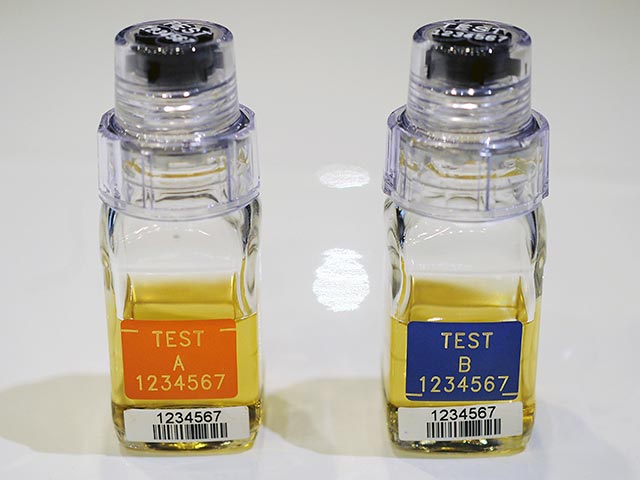 Пробы А и Б спортсмена (биоматериал-моча).(Фото из общедоступных источников).